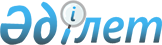 "Қазақстан Республикасының азаматтарын әскери қызметке шақыруды ұйымдастыру мен жүргізу қағидаларын бекіту туралы" Қазақстан Республикасы Үкіметінің 2012 жылғы 15 мамырдағы № 620 қаулысына толықтырулар енгізу туралыҚазақстан Республикасы Үкіметінің 2014 жылғы 18 сәуірдегі № 378 қаулысы

      Қазақстан Республикасының Үкіметі ҚАУЛЫ ЕТЕДІ:



      1. «Қазақстан Республикасының азаматтарын әскери қызметке шақыруды ұйымдастыру мен жүргізу қағидаларын бекіту туралы» Қазақстан Республикасы Үкіметінің 2012 жылғы 15 мамырдағы № 620 қаулысына (Қазақстан Республикасының ПҮАЖ-ы, 2012 ж., № 49, 675-құжат) мынадай толықтырулар енгізілсін:



      көрсетілген қаулымен бекітілген Қазақстан Республикасының азаматтарын әскери қызметке шақыруды ұйымдастыру мен жүргізу қағидаларында:



      16-тармақ мынадай мазмұндағы 10) тармақшамен толықтырылсын:

      «Қазақстан Республикасы Ұлттық қауіпсіздік комитетінің Шекара қызметі (бұдан әрі - Шекара қызметі) тиісті физикалық және моральдық-психологиялық даярлығы бар, білімі жалпы ортадан төмен емес, басым тәртіппен іріктелген әскерге шақырылушылармен жасақталады.»;



      6-тараумен толықтырылсын (құпия).



      2. Осы қаулы қол қойылған күнінен бастап қолданысқа енгізіледі.      Қазақстан Республикасының

      Премьер-Министрі                                    К.Мәсімов
					© 2012. Қазақстан Республикасы Әділет министрлігінің «Қазақстан Республикасының Заңнама және құқықтық ақпарат институты» ШЖҚ РМК
				